Филиал МАОУ «Прииртышская СОШ» - «Полуяновская СОШ»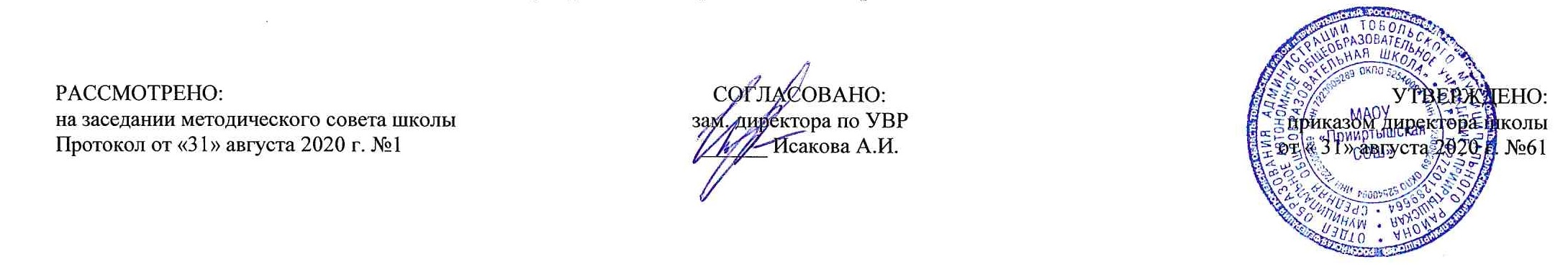 РАБОЧАЯ ПРОГРАММАпо родному (русскому) языку для 10-11 классовна 2020-2021 учебный годПланирование составлено в соответствиис ФГОС СООСоставитель программы: учитель русского языка и литературывысшей квалификационной категории Ступакова И.В.п. Прииртышский 2020 годПланируемые результаты освоения учебного предмета «Родной русский язык»:Предметные результаты освоения основной образовательной программы устанавливаются для учебных предметов на базовом и углубленном уровнях.Предметные результаты освоения основной образовательной программы для учебных предметов на базовом уровне ориентированы на обеспечение преимущественно общеобразовательной и общекультурной подготовки.Предметные результаты освоения основной образовательной программы должны обеспечивать возможность дальнейшего успешного профессионального обучения или профессиональной деятельности.Изучение предметной области «Родной язык и родная литература» должно обеспечить:-сформированность представлений о роли родного языка в жизни человека, общества, государства, способности свободно общаться на родном языке в различных формах и на разные темы;-включение в культурно-языковое поле родной литературы и культуры, воспитание ценностного отношения к родному языку как носителю культуры своего народа;-сформированность осознания тесной связи между языковым, литературным, интеллектуальным, духовно-нравственным развитием личности и ее социальным ростом;-сформированность устойчивого интереса к чтению на родном языке как средству познания культуры своего народа и других культур, уважительного отношения к ним; приобщение к литературному наследию и через него - к сокровищам отечественной и мировой культуры сформированность чувства причастности к свершениям, традициям своего народа и осознание исторической преемственности поколений;-свободное использование словарного запаса, развитие культуры владения родным литературным языком во всей полноте его функциональных возможностей в соответствии с нормами устной и письменной речи, правилами речевого этикета;-сформированность знаний о родном языке как системе и как развивающемся явлении, о его уровнях и единицах, о закономерностях его функционирования, освоение базовых понятий лингвистики, аналитических умений в отношении языковых единиц и текстов разных функционально-смысловых типов и жанров.   Предметные результаты изучения предметной области «Родной язык и родная литература» включают предметные результаты учебных предметов: «Родной язык», «Родная литература» (базовый и углубленный уровень) - требования к предметным результатам освоения базового курса родного языка и родной литературы должны отражать:1)	сформированность понятий о нормах родного языка и применение знаний о них в речевой практике;2)	владение видами речевой деятельности на родном языке (аудирование, чтение, говорение и письмо), обеспечивающими эффективное взаимодействие с окружающими людьми в ситуациях формального и неформального межличностного и межкультурного общения;3)	сформированность навыков свободного использования коммуникативно-эстетических возможностей родного языка;4)	сформированность понятий и систематизацию научных знаний о родном языке; осознание взаимосвязи его уровней и единиц; освоение базовых понятий лингвистики, основных единиц и грамматических категорий родного языка;5)	сформированность навыков проведения различных видов анализа слова (фонетического, морфемного, словообразовательного, лексического, морфологического), синтаксического анализа словосочетания и предложения, а также многоаспектного анализа текста на родном языке;6)	обогащение активного и потенциального словарного запаса, расширение объема используемых в речи грамматических средств для свободного выражения мыслей и чувств на родном языке адекватно ситуации и стилю общения;7)	овладение основными стилистическими ресурсами лексики и фразеологии родного языка, основными нормами родного языка (орфоэпическими, лексическими, грамматическими, орфографическими, пунктуационными), нормами речевого этикета; приобретение опыта их использования в речевой практике при создании устных и письменных высказываний; стремление к речевому самосовершенствованию; 8)	сформированность ответственности за языковую культуру как общечеловеческую ценность; осознание значимости чтения на родном языке и изучения родной литературы для своего дальнейшего развития; формирование потребности в систематическом чтении как средстве познания мира и себя в этом мире, гармонизации отношений человека и общества, многоаспектного диалога;9)	сформированность понимания родной литературы как одной из основных национально-культурных ценностей народа, как особого способа познания жизни;10)	обеспечение культурной самоидентификации, осознание коммуникативно-эстетических возможностей родного языка на основе изучения выдающихся произведений культуры своего народа, российской и мировой культуры;11)	сформированность навыков понимания литературных художественных произведений, отражающих разные этнокультурные традиции.Ученик на базовом уровне научится:•	осознавать роль русского родного языка в жизни общества и государства, в жизни человека;•	объяснять изменения в русском языке как объективный процесс; понимать и комментировать внешние и внутренние факторы языковых изменений;•	понимать и толковать значения русских слов с национально-культурным компонентом, правильно употреблять их в речи;•	понимать и толковать значения фразеологических оборотов с национально-культурным компонентом; комментировать историю происхождения фразеологических оборотов, уместно употреблять их в современных ситуациях речевого общения;•	распознавать источники крылатых слов и выражений (в рамках изученного);•	владеть основными нормами русского литературного языка (орфоэпическими, лексическими, грамматическими, стилистическими), нормами речевого этикета;•	анализировать и оценивать с точки зрения норм современного русского литературного языка чужую и собственную речь; корректировать речь с учетом ее соответствия основным нормам современного литературного языка;•	использовать при общении в электронной среде и в ситуациях делового общения этикетные формы и принципы этикетного общения, лежащие в основе национального русского речевого этикета;•	создавать тексты как результат проектной (исследовательской) деятельности; оформлять реферат в письменной форме и представлять его в устной форме;• Ученик на базовом уровне получит возможность научиться:•	понимать роль заимствованной лексики в современном русском языке; распознавать слова, заимствованные русским языком из языков народов России и мира;•	определять причины изменений в словарном составе языка, перераспределения пластов лексики между активным и пассивным запасом слов;•	правилам информационной безопасности при общении в социальных сетях;•	уместно использовать коммуникативные стратегии и тактики при контактном общении: убеждение, комплимент, уговаривание, похвала, самопрезентация, просьба, принесение извинений и др.;•	использовать в общении этикетные речевые тактики и приемы‚ помогающие противостоять речевой агрессии.Содержание учебного предмета «Родной русский язык»:Язык и культура (12 ч) Русский язык как зеркало национальной культуры и истории народа. Примеры ключевых слов (концептов) русской культуры, их национально-историческая значимость. Образ человека в языке: слова-концепты «дух» и «душа». Ключевые слова, обозначающие мир русской природы; религиозные представления. Крылатые слова и выражения (прецедентные тексты) из произведений художественной литературы, кинофильмов, песен, рекламных текстов и т.п. О происхождении фразеологизмов. Источники фразеологизмов. Развитие языка как объективный процесс. Основные тенденции развития современного русского языка. Новые иноязычные заимствования в современном русском языке. Словообразовательные неологизмы в современном русском языке. Переосмысление значений слов в современном русском языке.Культура речи (12 ч) Основные орфоэпические нормы современного русского литературного языка. Активные процессы в области произношения и ударения. Отражение произносительных вариантов в современных орфоэпических словарях. Нарушение орфоэпической нормы как художественный приём. Основные лексические нормы современного русского литературного языка. Лексическая сочетаемость слова и точность. Свободная и несвободная лексическая сочетаемость. Типичные ошибки‚ связанные с нарушением лексической сочетаемости. Речевая избыточность и точность. Тавтология. Плеоназм. Типичные ошибки‚ связанные с речевой избыточностью. Современные толковые словари. Отражение вариантов лексической нормы в современных словарях. Основные грамматические нормы современного русского литературного языка. Типичные грамматические ошибки. Управление: управление предлогов благодаря, согласно, вопреки. Правильное построение словосочетаний по типу управления (отзыв о книге – рецензия на книгу). Правильное употребление предлогов в составе словосочетания (приехать из Москвы – приехать с Урала). Нормы употребления причастных и деепричастных оборотов‚ предложений с косвенной речью. Типичные ошибки в построении сложных предложений. Отражение вариантов грамматической нормы в современных грамматических словарях и справочникахРечевой этикет. Этика и этикет в электронной среде общения. Понятие этикета. Этикет Интернет-переписки. Этические нормы, правила этикета Интернет дискуссии, Интернет полемики. Этикетное речевое поведение в ситуациях делового общения.Речь. Речевая деятельность. Текст (10 ч) Язык и речь. Виды речевой деятельности Русский язык в Интернете. Правила информационной безопасности при общении в социальных сетях. Контактное и дистантное общение. Текст как единица языка и речи. Виды преобразования текстов: аннотация, конспект. Использование графиков, диаграмм, схем для представления информации.Функциональные разновидности языка. Разговорная речь. Анекдот, шутка. Официально-деловой стиль. Деловое письмо, его структурные элементы и языковые особенности. Учебно-научный стиль. Доклад, сообщение. Речь оппонента на защите проекта. Публицистический стиль. Проблемный очерк. Язык художественной литературы. Диалогичность в художественном произведении. Текст и интертекст. Афоризмы. Прецедентные тексты.Тематическое планированиеПриложение 1Календарно-тематический план№п/пРазделы, темыКол-во часов1.Язык и культура 12Русский язык как зеркало национальной культуры и истории народа.1Ключевые слова (концепты) русской культуры, их национально-историческая значимость.2Образ человека в языке: слова-концепты «дух» и «душа».3Ключевые слова, обозначающие мир русской природы; религиозные представления.4Крылатые слова и выражения в русском языке.5О происхождении фразеологизмов. Источники фразеологизмов.6Развитие русского языка как объективный процесс.7Основные тенденции развития современного русского языка.8Новые иноязычные заимствования в современном русском языке.9Словообразовательные неологизмы в современном русском языке.10Переосмысление значений слов в современном русском языке.11Проверочная работа. Представление проектов, результатов исследовательской работы.122.Культура речи 12Основные орфоэпические нормы современного русского литературного языка.1Активные процессы в области произношения и ударения. Современные орфоэпические словари.2Основные лексические нормы современного русского литературного языка.3Типичные ошибки‚ связанные с нарушением лексической сочетаемости.4Речевая избыточность и точность. Тавтология. Плеоназм. Современные толковые словари.5Основные грамматические нормы современного русского литературного языка.6Правильное построение словосочетаний по типу управления. Нормы употребления предлогов.7Нормы употребления причастных и деепричастных оборотов‚ предложений с косвенной речью.8Типичные ошибки в построении сложных предложений. 9Речевой этикет. Этикетное речевое поведение в ситуациях делового общения.10Этика и этикет в электронной среде общения.11Проверочная работа. Представление проектов, результатов исследовательской работы.123.Речь. Речевая деятельность. Текст 10 Русский язык в Интернете. Правила информационной безопасности при общении в социальных сетях.1Виды преобразования текстов: аннотация, конспект. 2Использование графиков, диаграмм, схем для представления информации.3Функциональные разновидности языка. Разговорная речь. Анекдот, шутка.4Официально-деловой стиль. Деловое письмо, его структурные элементы и языковые особенности.5Учебно-научный стиль. Доклад, сообщение.6Промежуточная аттестация. Представление проектов, результатов исследовательской работы.7Публицистический стиль. Проблемный очерк.8Язык художественной литературы. Диалогичность в художественном произведении. 9Текст и интертекст. Афоризмы. Прецедентные тексты.10        Итого за 1 четверть        Итого за 1 четверть8Итого за 2 четвертьИтого за 2 четверть8Итого за 3 четвертьИтого за 3 четверть10Итого за 4 четвертьИтого за 4 четверть8Итого:Итого:34№п\п№ в темеДатаДатаТемаТип урока,форма проведенияПланируемые предметные результаты№п\п№ в темепланфактТемаТип урока,форма проведенияПланируемые предметные результатыЯзык и культура (12 часов)Язык и культура (12 часов)Язык и культура (12 часов)Язык и культура (12 часов)Язык и культура (12 часов)Язык и культура (12 часов)Язык и культура (12 часов)1.1.Русский язык как зеркало национальной культуры и истории народа.Урок «открытия» нового знания лекция с элементами беседыЗнать особенности русского языка, его многофункциональность, задачиУметь перерабатывать информацию большого объёма, сохранять традиции и культуру русского народа2.2.Ключевые слова (концепты) русской культуры, их национально-историческая значимость.Урок «открытия» нового знаниялекция с элементами беседыЗнать концепты русской культуры, их национально-историческую значимостьУметь выделять ключевые слова в тексте3.3.Образ человека в языке: слова-концепты «дух» и «душа».Урок «открытия» нового знаниялекция с элементами беседыЗнать роль человека в языке, понятие «дух» и «душа»Уметь перерабатывать информацию большого объёма, сохранять традиции и культуру русского народа4.4.Ключевые слова, обозначающие мир русской природы; религиозные представления.Урок «открытия» нового знаниялекция с элементами беседыЗнать особенности русского языка, его многофункциональность, многозадачностьУметь перерабатывать информацию большого объёма, сохранять традиции и культуру русского народа5.5.Крылатые слова и выражения в русском языке.Урок общеметодологической направленностиурок-практикумЗнать понятие «крылатые слова и выражения» в русском языке, их рольУметь находить крылатые выражения и слова в тексте,  определять их роль и значимость6.6.О происхождении фразеологизмов. Источники фразеологизмов.Урок общеметодологической направленностиурок-практикумЗнать основные признаки и источники появления фразеологизмов понятие «фразеологизм»Уметь употреблять фразеологизмы в речи, работать со словарями фразеологизмов7.7.Развитие русского языка как объективный процесс.Урок «открытия» нового знаниялекция с элементами беседыЗнать хронологию и особенности развития русского языкаУметь перерабатывать информацию из интернета, выявлять главное и нужное8.8.Основные тенденции развития современного русского языка.Урок «открытия» нового знаниялекция с элементами беседыЗнать основные тенденции развития современного русского языкаУметь перерабатывать информацию из интернета, выявлять главное и нужное9.9.Новые иноязычные заимствования в современном русском языке.Урок «открытия» нового знаниялекция с элементами беседыЗнать понятие «заимствованная лексика», сферы и причины заимствованияУметь работать со словарями иностранных слов, другой справочной литературой10.10.Словообразовательные неологизмы в современном русском языке.Урок «открытия» нового знаниялекция с элементами беседыЗнать понятие «неологизмы», сферы и причины их появленияУметь работать со словарями, другой справочной литературой и интернет-ресурсами11.11.Переосмысление значений слов в современном русском языке.Урок «открытия» нового знаниялекция с элементами беседыЗнать понятия «лексикология», «лексика», «лексическое значение слова», «омонимы», «сининомы», «антонимы», «паронимы» и др.  Причины переосмысления значений слов в современном русском языкеУметь работать со словарями, другой справочной литературой и интернет-ресурсами12.12.Проверочная работа. Представление проектов, результатов исследовательской работы.Урок развивающего контроляЗнать раннее изученный материалУметь совершенствовать своё высказывание с точки зрения соответствия теме, замыслу, необходимой композиции и стилю речиКультура речи (12 часов)Культура речи (12 часов)Культура речи (12 часов)Культура речи (12 часов)Культура речи (12 часов)Культура речи (12 часов)Культура речи (12 часов)13.1.Основные орфоэпические нормы современного русского литературного языка.Урок «открытия» нового знаниялекция с элементами беседыЗнать понятие «орфоэпия», «ударение»Уметь применять в практике речевого общения основные орфоэпические нормы современного русского литературного языка, извлекать необходимую информацию из справочной литературы14.2.Активные процессы в области произношения и ударения. Современные орфоэпические словари.Урок общеметодологической направленностиурок-практикумЗнать понятие «орфоэпия», «ударение»Уметь применять в практике речевого общения основные орфоэпические нормы современного русского литературного языка, извлекать необходимую информацию из справочной литературы15.3.Основные лексические нормы современного русского литературного языка.Урок «открытия» нового знаниялекция с элементами беседыЗнать лексическое значение слова, однозначность, многозначность слова, изобразительно-выразительные средства на основе переноса лексического значенияУметь работать с толковыми словарями, другой справочной литературой, проводить анализ лексических средств выразительности, создавать собственные тексты с использованием ИВС16.4.Типичные ошибки‚ связанные с нарушением лексической сочетаемости.Урок «открытия» нового знаниялекция с элементами беседыЗнать виды лексических ошибокУметь предупреждать речевые ошибки, оценивать языковые явления, применять полученные знания и умения в практике речевого общения с применение аргументов17.5.Речевая избыточность и точность. Тавтология. Плеоназм. Современные толковые словари.Урок «открытия» нового знаниялекция с элементами беседыЗнать виды лексических ошибокУметь предупреждать речевые и грамматические ошибки, оценивать языковые явления, применять полученные знания и умения в практике речевого общения с применение аргументов18.6.Основные грамматические нормы современного русского литературного языка.Урок «открытия» нового знаниялекция с элементами беседыЗнать виды грамматических ошибокУметь предупреждать грамматические ошибки, оценивать языковые явления, применять полученные знания и умения в практике речевого общения с применение аргументов19.7.Правильное построение словосочетаний по типу управления. Нормы употребления предлогов.Урок общеметодологической направленностиурок-практикумЗнать виды лексических ошибокУметь предупреждать речевые ошибки, оценивать языковые явления, применять полученные знания и умения в практике речевого общения с применение аргументов, отражать в письменной и устной форме результаты своей деятельности20.8.Нормы употребления причастных и деепричастных оборотов‚ предложений с косвенной речью.Урок общеметодологической направленностиурок-практикумЗнать виды грамматических ошибок, правила употребления причастных и деепричастных оборотов в речи как письменной, так и устной, предложений с косвенной речьюУметь предупреждать грамматические ошибки при построении и употреблении деепричастных и причастных оборотов, предложений с косвенной речью, оценивать языковые явления, применять полученные знания и умения в практике речевого общения с применение аргументов21.9.Типичные ошибки в построении сложных предложений. Урок общеметодологической направленностиурок-практикумЗнать виды грамматических ошибок при построении сложных предложенийУметь предупреждать грамматические ошибки в сложных предложениях, оценивать языковые явления, применять полученные знания и умения в практике речевого общения с применение аргументов22.10.Речевой этикет. Этикетное речевое поведение в ситуациях делового общения.Урок «открытия» нового знаниялекция с элементами беседыЗнать понятие «этикет», правила этикета во время делового общенияУметь поддержать деловой разговор, ситуацию, применяя правила этикета, уместно использовать свои знания делового общения23.11.Этика и этикет в электронной среде общения.Урок «открытия» нового знаниялекция с элементами беседыЗнать понятия «этикет», «этика», их отличия и место примененияУметь применять знания и навыки при общении в электронной среде24.12.Проверочная работа. Представление проектов, результатов исследовательской работы.Урок развивающего контроляЗнать раннее изученный материалУметь совершенствовать своё высказывание с точки зрения соответствия теме, замыслу, необходимой композиции и стилю речиРечь. Речевая деятельность. Текст (10 часов)Речь. Речевая деятельность. Текст (10 часов)Речь. Речевая деятельность. Текст (10 часов)Речь. Речевая деятельность. Текст (10 часов)Речь. Речевая деятельность. Текст (10 часов)Речь. Речевая деятельность. Текст (10 часов)Речь. Речевая деятельность. Текст (10 часов)25.1.Русский язык в Интернете. Правила информационной безопасности при общении в социальных сетях.Урок «открытия» нового знаниялекция с элементами беседыЗнать правила информационной безопасности при общении в социальных сетяхУметь перерабатывать информацию из интернета, выявлять главное и нужное26.2.Виды преобразования текстов: аннотация, конспект. Урок общеметодологической направленностиурок-практикумЗнать об основных видах преобразования текста, отличительных чертах тезисов, конспекта, выписок, реферата, аннотации.Уметь создавать данные виды текстов, самостоятельно редактировать. 27.3.Использование графиков, диаграмм, схем для представления информации.Урок общеметодологической направленностиурок-практикумЗнать виды преобразования текстов, их особенности. Уметь преобразовывать текст в графики, диаграммы, схемы28.4.Функциональные разновидности языка. Разговорная речь. Анекдот, шутка.Урок «открытия» нового знаниялекция с элементами беседыЗнать о функциональных стилях речи (разговорном, научном, официально-деловом, публицистическом, художественном), их общей характеристике: назначении, сферах использования, речевых жанрах стилевых особенностях. Понятие «разговорная лексика», «просторечные слова», особенности употребления в речи, сфера употребления.Уметь определять стиль текста, производя частичный речеведческий анализ.29.5.Официально-деловой стиль. Деловое письмо, его структурные элементы и языковые особенности.Урок общеметодологической направленностиурок-практикумЗнать сферу употребления официально-делового стиля, типичные ситуации речевого общения, задачи речи, особенности делового письма, его структурные элементыУметь определять стиль текста, находить особенности данного стиля30.6.Учебно-научный стиль. Доклад, сообщение.Урок общеметодологической направленностиурок-практикумЗнать сферу употребления научного стиля, типичные ситуации речевого общения, задачи речи, структуру и  особенности доклада и сообщенияУметь определять стиль текста, находить особенности данного стиля, создавать собственные тексты31.7.Промежуточная аттестация. Представление проектов, результатов исследовательской работы.Урок развивающего контроляЗнать теоретический материал, изученный за курсУметь применять на практике полученные знания, умения, навыки, создавать самостоятельно тексты разных стилей32.8.Публицистический стиль. Проблемный очерк.Урок общеметодологической направленностиурок-практикумЗнать сферу употребления публицистического стиля, типичные ситуации речевого общения, задачи речи, особенности и структуру проблемного очеркаУметь определять стиль текста, находить особенности данного стиля33.9.Язык художественной литературы. Диалогичность в художественном произведении. Урок «открытия» нового знаниялекция с элементами беседыЗнать сферу употребления художественного стиля, типичные ситуации речевого общения, задачи речиУметь определять стиль текста, находить особенности данного стиля34.10.Текст и интертекст. Афоризмы. Прецедентные тексты.Урок «открытия» нового знаниялекция с элементами беседыЗнать понятие «текст», «интертекст», «абзац», «смысловое членение», особенности текстов, виды текстов, афоризмыУметь  определять тексты, находить их особенности, работать с прецедентными текстами